AVVISO DI SELEZIONE PUBBLICA COMPARATIVA PER LA COSTITUZIONE DI UN RAPPORTO DI LAVORO A TEMPO DETERMINATO IN PART TIME PER N. 12 ORE SETTIMANALI, EVENTUALMENTE ESTENSIBILI, DI RESPONSABILE P.O.AREA ECONOMICO FINANZIARIA E PERSONALE – CAT. D – POS. EC. D1 EX ART. 110, COMMA 1, DEL D.LGS. N. 267/2000IL RESPONSABILE DEL SERVIZIO Premesso che:con delibera della G.C. n. 65 del 31/05/2022, esecutiva ai sensi di legge ed avente ad oggetto l’adozione del piano triennale dei fabbisogni del personale 2022/2024, si disponeva per l’anno 2022 la copertura di n. 1 posto Cat. D, posizione economica D1, relativo alla figura di Istruttore Direttivo Contabile a tempo determinato e part time per l’area economico-finanziaria e personale;a seguito di precedente avviso pubblico ex art. 110 comma 1 TUEL, relativo alla medesima figura, si procedeva alla nomina del Dott. Massimiliano Schiavone, a mezzo decreto sindacale n. 26 del 14.12.2021, avente prot. n. 21690 del 14.12.2021;con nota acquisita al prot. comunale in data 01.06.2022 con atto n. 9531/2022, il suindicato Responsabile P.O. dell’Area Economico- Finanziaria e Personale rassegnava le proprie dimissioni dal servizio in parola con decorrenza del periodo di preavviso a partire dal 01.06.2022 ed indicando quale ultimo giorno di servizio, ai sensi dell’art. 38, co.2, del CCNL del 06.07.1995, la data del 30.06.2022;occorre, stante le dimissioni da ultimo rappresentate, porre in essere gli adempimenti necessari all’individuazione di un professionista cui conferire specifico incarico, ex art. 110 comma 1 del T.U.E.L. n°267/2000, per la figura di Istruttore Direttivo contabile inquadrato nell’ambito dell’organizzazione interna dell’Ente, all’Area Econ.Finanziaria - Personale, con decorrenza dalla data di sottoscrizione del relativo contratto e comunque fino all’espletamento delle procedure previste dal D. Lgs. n. 165/2001 relative alla individuazione di tale figura ai fini dell’assunzione a tempo indeterminato, con trattamento economico annuo parificato ai dipendenti di Categoria D – Pos. Econ. D1, con orario a 12 ore settimanali eventualmente estensibili, allo scopo di garantire il servizio e momentaneamente di economicizzare la spesa del personale, e per 12 mesi eventualmente prorogabili;Vista la nuova formulazione dell’art. 110, comma 1, del D.Lgs. n. 267/2000, nel testo sostituito dall'art. 11, comma 1, del D.L. 24.6.2014 n. 90, convertito dalla legge n. 114 del 2014:“Lo statuto può prevedere che la copertura dei posti di responsabili dei servizi o degli uffici di qualifiche dirigenziali o di alta specializzazione possa avvenire mediante contratto a tempo determinato. Per i posti di qualifica dirigenziale il regolamento sull'ordinamento degli uffici e dei servizi definisce la quota degli stessi attribuibili mediante contratti a tempo determinato, comunque in misura non superiore al 30 per cento dei posti istituiti nella dotazione organica della medesima qualifica e comunque, per almeno una unità. Fermi restando i requisiti richiesti per la qualifica da ricoprire, gli incarichi a contratto di cui al presente comma sono conferiti previa selezione pubblica volta ad accertare, in capo ai soggetti interessati, il possesso di comprovata esperienza pluriennale e specifica professionalità nelle materie oggetto dell'incarico.”;Visto:l’art. 50, c. 10, D.Lgs. 267/2000 per il quale “Sindaco e il presidente della provincia nominano i responsabili degli uffici e dei servizi, attribuiscono e definiscono gli incarichi dirigenziali e quelli di collaborazione esterna secondo le modalità ed i criteri stabiliti dagli articoli 109 e 110, nonché dai rispettivi statuti e regolamenti comunali e provinciali”;gli artt. 97 e 107 del D.Lgs. 267/2000;lo Statuto Comunale art. 39 dal titolo “Organizzazione degli uffici e del personale” che al comma 6, espressamente prevede : “La copertura dei posti di responsabili dei servizi o degli uffici, di qualifiche dirigenziali o di alta specializzazione può avvenire mediante contratto a tempo determinato di diritto pubblico o, eccezionalmente e con deliberazione motivata, di diritto privato, fermi restando i requisiti richiesti dalla qualifica da ricoprire.”il vigente regolamento comunale sull'ordinamento degli uffici e dei servizi approvato con deliberazione di Giunta Comunale n. 52 del 23/03/1999 e s. m. i., che all’art. 57, 1° capoverso, prevede che “L’Amministrazione comunale, in attuazione dello Statuto, può ricoprire con personale esterno i posti di Responsabili delle aree, dei servizi e degli uffici in caso di vacanza degli stessi, mediante contratto a tempo determinato di diritto pubblico o, eccezionalmente, e con motivata deliberazione di Giunta, di diritto privato, fermo restando il possesso dei requisiti richiesti dalla qualifica da ricoprire.”Preso Atto che con determinazione R.G. n. 368 del 20/06/2022 (R.S. n. 115 del 20/06/2022) è stato approvato il presente schema di avviso di selezione pubblica per il conferimento dell’incarico di Responsabile dell’Area Economico Finanziaria e personale, a tempo determinato, per n. 12 ore settimanali, eventualmente estensibili, cat. D, posizione economica D1, in dotazione organica, di durata non superiore all’espletamento delle procedure di reclutamento a tempo indeterminato previste dalla vigente normativa e per 12 mesi eventualmente prorogabili;Visto il D. Lgs. n. 267 del 18/08/2000 "Testo Unico delle leggi sull'Ordinamento degli Enti Locali" e ss.mm.ii.;Visto il D.Lgs. n. 165 del 30/03/2001 concernente "Norme generali sull'Ordinamento del Lavoro alle dipendenze delle Pubbliche Amministrazioni" e ss.mm.ii.;Visti il D.P.R. 28 dicembre 2000, n. 445 “Testo Unico delle disposizioni legislative e regolamentari in materia di documentazione amministrativa” e la L. 7 agosto 1990, n. 241 sulle norme in materia di procedimento amministrativo e di diritto di accesso ai documenti amministrativi;Visti i CCNL vigenti relativi al comparto Regioni - Autonomie locali, Area Dirigenza;Visto il D.Lgs. n.198/2006 contenenti disposizioni in materia di pari opportunità tra uomini e donne per l’accesso al lavoro;Ritenuto di dover procedere al reclutamento del Responsabile da destinare alla direzione dell’Area Economico Finanziaria, comprendente il servizio finanziario e personale, previa selezione comparativa dei curricula prodotti dagli interessati, che dovranno essere in possesso di requisiti omogenei con i compiti attribuiti alla struttura cui saranno preposti ex art. 110, comma 1, TUEL.RENDE NOTOArt. 1 - Oggetto della selezioneE’ indetta una selezione pubblica per mezzo di procedura comparativa dei candidati sulla base del curriculum vitae dagli stessi presentati nonché sulla base delle esperienze e competenze dichiarate, per l’affidamento di un incarico di Responsabile dell’Area Economico Finanziaria, comprendente il servizio finanziario e personale, ai sensi dell’art. 110, 1° comma, del D.lgs. n. 267/2000 e dell’art. 57 del vigente Regolamento sull’Ordinamento degli Uffici e dei Servizi.Ai sensi e per gli effetti di cui all’art. 7 del D. Lgs. n. 165/2001 è garantita pari opportunità tra uomini e donne per l’accesso alla procedura di incarico e per il trattamento sul lavoro.L’incarico sarà attribuito dal Sindaco ai sensi dell’art. 50, comma 10, del d.lgs. 267/2000 ed avrà decorrenza dalla sottoscrizione del contratto di lavoro e la stessa durata dell’incarico, con orario a 12 ore settimanali eventualmente estensibili, sarà di 12 mesi eventualmente prorogabili;L’incarico si risolverà di diritto qualora il Comune dichiari il dissesto, versi in situazioni strutturalmente deficitarie o comunque entro quindici (15) giorni in caso di anticipata cessazione del mandato del Sindaco.La selezione avviene per mezzo di valutazione dei candidati, sulla base del curriculum vitae professionale.Art. 2 – Requisiti d’accessoPossono presentare domanda di partecipazione alla selezione i soggetti in possesso dei seguenti requisiti da dichiarare, sotto forma di dichiarazione sostitutiva resa ai sensi del D.P.R. n. 445/2000, con la sottoscrizione della domanda di partecipazione:Requisiti GeneraliEtà non inferiore ai 18 anni e non superiore a 65;Cittadinanza Italiana; sono equiparati ai cittadini gli italiani non appartenenti alla Repubblica. Tale requisito non è richiesto per i soggetti appartenenti alla Unione Europea, fatte salve le eccezioni di cui al D.P.C.M. 7.2.1994, n. 174, pubblicato nella G.U. del 15.3.1994, serie generale n. 61; i cittadini degli Stati membri dell'Unione Europea devono, altresì, possedere, ai fini dell'accesso al posto messo a concorso, oltre ai requisiti previsti per i cittadini italiani, i seguenti requisiti:godimento dei diritti civili e politici anche negli Stati di appartenenza o provenienza;adeguata conoscenza della lingua italiana;godimento dei diritti civili e politici;non essere escluso dall’elettorato politico attivo;non essere stati licenziati ovvero destituiti o dispensati dall’impiego presso una pubblica amministrazione per persistente insufficiente rendimento o dichiarati decaduti da un impiego pubblico per averlo conseguito mediante la produzione di documenti falsi o viziati da invalidità non sanabile;essere in possesso dell’idoneità psico-fisica all’impiego nel profilo di cui trattasi;essere in regola nei confronti dell’obbligo di leva per i candidati di sesso maschile nati entro il 31/12/1985 ai sensi dell’art. 1 della legge 23/8/2004 n. 226.non aver riportato condanne penali e non avere procedimenti penali in corso connessi a reati che possono impedire l’instaurarsi e/o il mantenimento del rapporto di impiego con la Pubblica Amministrazione, salva l’avvenuta riabilitazione;non essere interdetti dai pubblici uffici in base a sentenza passata in giudicato;non trovarsi in nessuna delle ipotesi di inconferibilità dell’incarico ai sensi degli articoli 3 e 4 del D. Lgs. n. 39/2013;non trovarsi in nessuna delle ipotesi di incompatibilità allo svolgimento dell’incarico ai sensi degli articoli 9 e 11, comma 1 del D.Lgs. n. 39/2013 ovvero, dichiarare la disponibilità ad eliminare la eventuale causa di incompatibilità prima della sottoscrizione del contratto di lavoro; avere conoscenza delle apparecchiature ed applicazioni informatiche più diffuse.Requisiti Specifici• TITOLO DI STUDIO: Diploma di Laurea in Economia e Commercio (vecchio ordinamento) ovvero lauree equipollenti dell’Ordinamento previgente il D.M. n. 509/99, ovvero Laurea Specialistica (LS) ora denominata Laurea Magistrale in Economia e Commercio, Economia Aziendale o equiparata ai sensi della normativa universitaria vigente.Si precisa che per i candidati laureati con il nuovo ordinamento, oltre al diploma triennale, a pena di esclusione è richiesto anche il possesso del titolo conseguito al termine del biennio specialistico. L’onere di documentare eventuali equipollenze è a carico del candidato. Il candidato dovrà specificare la data di conseguimento del titolo di studio, l’Istituto e/o l'Università presso la quale il titolo è stato conseguito e la relativa votazione.Per i candidati in possesso di un titolo di studio conseguito all’estero, l’assunzione sarà subordinata al rilascio, da parte dell’autorità competente, di un provvedimento di equivalenza del titolo posseduto al titolo richiesto dal presente bando ai sensi dell’art 38 D.lgs. 30.03.2001 n.165. In tal caso il candidato dovrà espressamente dichiarare nella propria domanda di partecipazione di avere avviato l’iter per l’equivalenza del proprio titolo di studio previsto dalla richiamata normativa. • ESPERIENZA PROFESSIONALE (si rinvia alla tabella punti): - aver ricoperto incarichi con funzioni attinenti il posto da ricoprire, dirigente o funzionario responsabile di p.o. cat. D,  con rapporto di lavoro subordinato, a tempo indeterminato o determinato, presso una pubblica amministrazione di cui all’art.1 comma 2 del D.Lgs 165/2001;e/o- essere dipendente di ruolo delle Pubbliche Amministrazioni nell’esercizio di funzioni attinenti all’Area Economico-finanziaria sia come funzionario di cat. D, sia come istruttore contabile di cat. C;e/o- avere svolto attività di formazione, collaborazione, consulenza o attività collaborative equivalenti di natura autonoma o incarichi professionali, nelle materie attinenti all’incarico da ricoprire presso una pubblica amministrazione di cui all’art. 1, comma 2 del D.Lgs 165/01 (ad esempio: componente NdV, componente Collegio dei Revisori, …);Tutti i suddetti requisiti devono essere posseduti alla data di scadenza del termine ultimo per la presentazione delle domande di ammissione alla selezione e mantenuti fino al momento dell’assunzione.L’Amministrazione ha facoltà di prorogare, con provvedimento motivato dell’organo competente, il termine di scadenza dell’avviso di selezione o riaprire i termini stessi.Art. 3 – Ammissione alla selezioneDopo la scadenza del termine per la ricezione delle domande, le stesse saranno esaminate, ai fini della loro ammissibilità. Il candidato è escluso dalla partecipazione alla selezione nei seguenti casi:omessa sottoscrizione della domanda di partecipazione alla selezione;omessa presentazione e sottoscrizione del curriculum vitae;omessa indicazione dei dati che servono ad individuare e a reperire il candidato (cognome, nome, luogo e data di nascita, indirizzo);mancanza dei requisiti prescritti dal presente bando;mancata indicazione nella domanda dei requisiti prescritti dal presente bando;consegna e/o spedizione della domanda oltre il termine ultimo assegnato;omessa presentazione della copia di un documento di identità di riconoscimento in corso di validitàI candidati verranno ammessi alla selezione a seguito della verifica del possesso dei requisiti richiesti per la partecipazione da parte della scrivente Responsabile del procedimento che procederà alla fase dell’istruttoria e successiva trasmissione al Sindaco, il quale provvederà alla designazione del candidato con proprio Decreto nell’ambito della lista degli idonei. Art. 4 - Criteri di valutazione e sceltaIl Sindaco sceglie tra i candidati in possesso dei requisiti, il soggetto da incaricare, motivando adeguatamente le ragioni della scelta in premessa al Decreto di nomina, con riferimento al punteggio attribuito e alle competenze emerse dalla selezione, al profilo professionale richiesto, allo specifico incarico, tenendo conto dell’elevato grado di fiduciarietà dell’instaurando rapporto.Qualora lo riterrà opportuno, il Sindaco potrà convocare per un colloquio uno o più candidati idonei.Dopo il termine di scadenza delle domande, viene effettuato apposito percorso selettivo comparativo tra i titoli di ciascun candidato mediante esame dei curricula e valutazione dell’esperienza pluriennale e della specifica professionalità in funzioni o ruoli esercitati nelle materie oggetto dell'incarico. È demandato al Responsabile del procedimento il compito di predisporre un elenco di candidati idonei sottoponendo al Sindaco la griglia di attribuzione dei punteggi, il quale conferirà l’incarico con atto motivato nell’esercizio delle proprie competenze istituzionali.I requisiti di professionalità e di esperienza saranno valutati secondo la seguente tabella:Art. 5 – Documentazione da allegare alla domandaA corredo della domanda di ammissione i concorrenti devono allegare:curriculum vitae sottoscritto e redatto in formato europeo che evidenzi il possesso dei requisiti culturali, di servizio e gli ulteriori requisiti di cui all’art. 2;fotocopia di un documento d’identità o di riconoscimento in corso di validità tra quelli indicati nell’art. 35 del DPR n. 445/2000.Art. 6 – Termini e modalità di presentazione della domandaLa domanda di ammissione alla procedura di selezione pubblica, redatta in carta semplice utilizzando l’apposito modello allegato A al presente avviso, debitamente sottoscritta e corredata degli allegati ivi prescritti, dovrà pervenire al Comune di Capodrise perentoriamente entro 10 giorni dalla data di pubblicazione del presente avviso sull’Albo Pretorio on line mediante una delle seguenti modalità, con esclusione di qualsiasi altro mezzo: raccomandata AR da inviare, al seguente indirizzo: Comune di Capodrise – Servizio Personale, Piazza A. Moro 3 (81020) Non si terrà conto delle domande pervenute oltre il termine perentorio sopra indicato e non farà fede il timbro postale di partenza. a mano all’Ufficio Protocollo dell’Ente durante gli orari d’ufficio da lunedì a venerdì;a mezzo PEC all’indirizzo protocollo@pec.comune.capodrise.caserta.it. In tale ipotesi sono ammesse domande provenienti solo da caselle di posta elettronica certificata.Sulla busta contenente la domanda deve essere trascritta la seguente dicitura: “Selezione per l’assunzione a tempo determinato part time n.12 ore settimanali eventualmente estensibili, di n. 1 Responsabile Area Finanziaria cat. D – pos. Econ. D1, per mesi 12 eventualmente prorogabili”.Nel caso in cui il termine coincida con un giorno festivo o giorno non lavorativo (sabato), lo stesso s’intende prorogato al primo giorno feriale immediatamente successivo. Nella domanda devono essere dichiarati i requisiti d’accesso di cui all’art. 2 del presente bando.Ai sensi del DPR n. 445/2000, le dichiarazioni rese nella domanda avranno valore di autocertificazione. Nel caso di falsità in atti e dichiarazioni mendaci si applicano le sanzioni penali previste dall’art. 76 del decreto n. 445/2000 sopra richiamato.L’Amministrazione non assume responsabilità per eventuali disguidi postali o comunque imputabili a fatto di terzi, a caso fortuito o forza maggiore. La prova dell’avvenuta ricezione della domanda di partecipazione, entro il termine perentorio prescritto, resta a carico e sotto la responsabilità del candidato, al quale compete scegliere il sistema di trasmissione della stessa, fra quelli previsti. Le domande non pervenute a seguito di eventuali disguidi o scioperi del servizio postale o per mancato ricevimento, anche imputabile a causa fortuita o di forza maggiore, non saranno prese in considerazione.La firma in calce alla domanda non necessita di autenticazione ai sensi del DPR n. 445/2000.Art. 7 – Affidamento dell’incaricoLa scelta del soggetto cui affidare l’incarico è di competenza del Sindaco, che vi provvede mediante proprio provvedimento, previa valutazione della documentazione proposta e in esito al processo selettivo effettuato dal Responsabile del procedimento.Si potrà procedere alla valutazione delle candidature anche in presenza di una sola domanda, ove questa sia ritenuta idonea e qualificata ai fini dell’eventuale nomina. Art. 8 – Trattamento giuridico ed economico1.Il trattamento economico è quello stabilito dalle norme del CCNL del comparto Regioni/Autonomie locali in vigore al momento dell'assunzione relativamente alla posizione economica iniziale della qualifica D, posizione giuridica D1, al quale andrà aggiunta la retribuzione di posizione e di risultato ex art. 10 e 11 C.C.N.L. 31.03.1999. 2. Il Sindaco provvederà con decreto al conferimento dell’incarico della responsabilità dell’Area Economico Finanziaria e della relativa posizione organizzativa. Pertanto, competerà anche la retribuzione di posizione nella misura vigente nell’ordinamento del Comune. La retribuzione di risultato sarà erogata previa applicazione del sistema vigente di valutazione delle prestazioni.Art. 9 – Durata del contrattoL’affidamento dell’incarico comporta, previo accertamento dei requisiti dichiarati nella domanda di partecipazione alla selezione ed acquisizione della relativa documentazione, la costituzione di un rapporto di lavoro di diritto pubblico, a tempo part time (12 ore eventualmente estensibili) e determinato di durata (12 mesi eventualmente prorogabili) decorrenti dalla sottoscrizione del contratto di lavoro e fino all’espletamento delle prove concorsuali, salvo recesso anticipato a norma di legge e di contratto nazionale di lavoro.In nessun caso il rapporto di lavoro a tempo determinato potrà trasformarsi in rapporto di lavoro a tempo indeterminato.Art. 10 – Protezione dei dati personaliAi sensi del D.Lgs. n. 196/2003 e successive modificazioni, i dati personali forniti dai candidati ai fini della selezione saranno raccolti e trattati, anche con l’uso di sistemi informatizzati, per le finalità di gestione della procedura di selezione e per i provvedimenti conseguenti, dal Settore Personale del Comune di Capodrise.Il conferimento di tali dati è obbligatorio ai fini dell’accertamento dei requisiti di ammissione, pena l’esclusione dalla selezione.I candidati godono del diritto di accesso ai dati personali e degli altri diritti di cui all’art. 7 del D.Lgs. n. 196/2003.Il titolare del trattamento è il Comune di Capodrise. Il responsabile del trattamento dei dati è il Responsabile del Servizio Personale del Comune di Capodrise.Art. 11 – Norme FinaliL’amministrazione si riserva la facoltà, a suo insindacabile giudizio, di sospendere, prorogare o revocare il presente bando.Il presente avviso costituisce lex specialis della procedura selettiva, pertanto, la partecipazione alla stessa comporta implicitamente l’accettazione, senza riserva, alcuna, di tutte le disposizioni ivi contenute.Per quanto non espressamente previsto dal presente bando si rinvia, in quanto applicabili, alle vigenti norme legislative, regolamentari e contrattuali nazionali.Il presente avviso è pubblicato per 10 giorni consecutivi sul sito web istituzionale e all’albo Pretorio del Comune di Capodrise.Eventuali chiarimenti potranno essere richiesti all’Ufficio Personale del Comune di Capodrise Segretario Comunale Dott.ssa Amanda Di Meo, tel. 0823-836228/200/110 protocollo@pec.comune.capodrise.caserta.itIl Segretario ComunaleDott. Amanda Di Meo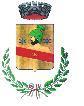 COMUNE  DI  CAPODRISEPROVINCIA DI CASERTAPiazza A. Moro, 3 Tel. 0823/836200   P.IVA .F. 80007410618pec: protocollo@pec.comune.capodrise.caserta.itTITOLI CULTURALIMAX 15 PUNTIVoto di laurea Voto da 105 a 110: 2 punti - Altre lauree conseguite in Università italiane o riconosciute equipollenti in materie attinenti l'incarico 2 punti - Attività di docenza universitaria in materie attinenti l'incarico da conferire, in corsi di laurea, master, dottorati, di durata almeno semestrale con non meno di trenta ore (certificato con contratto e CFU) Per ogni attività di docenza: - Attività di docenza non universitaria in materie attinenti l'incarico da conferire della durata di almeno 6 ore Per ogni attività di docenza: 0,2 punti, fino ad un massimo di 2 punti. - Titoli conseguiti in corsi di specializzazione o master universitari, in materie attinenti l'incarico da conferire con esame o giudizio finale Per ogni titolo: 0,5 punti fino ad un massimo di 2 punti - Pubblicazioni nella materia oggetto di incarico Per ogni pubblicazione: 1 punto fino ad un massimo di 3 punti - Abilitazione all'esercizio della professione 1 punto - Conoscenza certificata di una o più lingue straniere (almeno livello B rif. eu.) 1 punto ESPERIENZA LAVORATIVAMAX 50 PUNTI- Servizio nella P. A. in ruolo dirigenziale o di responsabile di p.o. attinente all'incarico (cat. D) 1 PUNTO per ogni anno di servizio fino ad un massimo di 10 PUNTI - Servizio nella P. A. in ruolo nell’esercizio di funzioni attinenti all’Area Economico-finanziaria (Funzionario di cat. D e/o istruttore contabile di cat. C)0,5 PUNTI per ogni anno di servizio fino ad un massimo di 10 PUNTI - Incarichi dirigenziali attinenti all'incarico ricoperti in aziende private 0,25 PUNTI per ogni anno di servizio fino ad un massimo di 5 PUNTI - Attività libero professionale in settore attinente all'incarico da conferire 0,25 PUNTI per ogni anno di servizio fino ad un massimo di 5 PUNTI - Incarichi conferiti, consulenze o simili presso una P.A. di cui all’art. 1, comma 2 del D.Lgs 165/01 in materie attinenti l'incarico da conferire (ad esempio: componente NdV, componente Collegio dei Revisori, …) 2 PUNTI per ogni incarico conferito, consulenza o simile fino ad un massimo di 20 PUNTI 